Formulário: Tema para Exame de Conhecimentos Gerais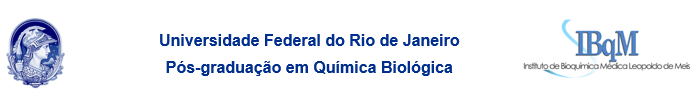 Instruções sobre o resumo explicativo:No resumo, é importante que o(a) aluno(a) apresente o tema que será trabalhado, o que ele(a) pretende abordar no exame e uma breve contextualização do tema mencionando o que existe na literatura. Este formato permite que a CPG avalie se existe sobreposição com o tema da tese, se o exame ajudará o(a) aluno(a) no desenvolvimento da sua tese, se existe literatura suficiente sobre o tema e se a temática foi apresentada recentemente por outro exame.A maioria dos alunos, para defender a proposta de tema, apresenta o resumo com menção a artigos que são citados no resumo e incluídos em uma breve lista bibliográfica ao final._____________________________________________________
Assinatura do(a) Aluno(a)Informações sobre o(a) Aluno(a)Informações sobre o(a) Aluno(a)Informações sobre o(a) Aluno(a)Informações sobre o(a) Aluno(a)Informações sobre o(a) Aluno(a)Informações sobre o(a) Aluno(a)Nome: XXXXXXXXXXXXXXXXXXXXXXXXXXXXXXXXXXXXXXXXXXXXXXXXXXXXXXXXXXXXXXXXXXXXXXXXXXXXXXXXÁrea de Concentração:Área de Concentração:(   ) Química Biológica         (   ) Educação, Difusão e Gestão em Biociências(   ) Química Biológica         (   ) Educação, Difusão e Gestão em Biociências(   ) Química Biológica         (   ) Educação, Difusão e Gestão em Biociências(   ) Química Biológica         (   ) Educação, Difusão e Gestão em BiociênciasDRE:XXXXXXXXXXXXXXXXXXXXXXXXXXXIngresso no Doutorado (mês e ano):XX/XXXXE-mail Bioqmed:E-mail Bioqmed:E-mail Bioqmed:XXXXXXXXXXXXXXXXXXXXXXXXXXXXXXXXXXXXXXXXXXXXXXXXOrientador(a):Orientador(a):Orientador(a):XXXXXXXXXXXXXXXXXXXXXXXXXXXXXXXXXXXXXXXXXXXXXXXXTítulo do Projeto de Tese:Título do Projeto de Tese:Título do Projeto de Tese:XXXXXXXXXXXXXXXXXXXXXXXXXXXXXXXXXXXXXXXXXXXXXXXX1º Tema Proposto1º Tema PropostoNome: XXXXXXXXXXXXXXXXResumo Explicativo:Resumo Explicativo:XXXXXXXXXXXXXXXXXXXXXXXXXXXXXXXX2º Tema Proposto2º Tema PropostoNome: XXXXXXXXXXXXXXXXResumo Explicativo:Resumo Explicativo:XXXXXXXXXXXXXXXXXXXXXXXXXXXXXXXX3º Tema Proposto3º Tema PropostoNome: XXXXXXXXXXXXXXXXResumo Explicativo:Resumo Explicativo:XXXXXXXXXXXXXXXXXXXXXXXXXXXXXXXX